COURSE OUTLINECourse Description (from calendar)Basic principles and methods of sociology are introduced. Emphasis is placed upon society as institutionalized human behaviour, the various factors which control or alter it, and the effects upon the individual and the group. The major objective of the course is to develop a critical understanding of modern society.	Please note:  the College electronically stores this outline for five (5) years only.
It is strongly recommended you keep a copy of this outline with your academic records.
You will need this outline for any future application/s for transfer credit/s to other colleges/universities.1.	Instructor Information2.	Intended Learning Outcomes	Upon completion of this course the student will be able to:Demonstrate that the sociological perspective is a valid approach to studying, understanding, explaining, and predicting patterns of human behavior, social structure and organization.Define the major concepts of sociology and use them to examine human behavior and the social world.Identify and describe the major sociological perspectives of functionalism, social conflict, interactionism and feminism.Apply the major sociological perspectives to examine research, social interaction, culture, inequalities, social institutions, and social change.Identify the historical roots and the current directions of sociology.Describe the influences of social structure and organization on their lives, the times in which they live, and their society.3.	Required MaterialsSociology 100. 2013. Pearson Custom Sociology. 	(This book is only available in the bookstore or in the library reserve section.) 	This custom textbook includes ten chapters from Bruce Ravelli and Michelle Weber’s (2013) Exploring Sociology: A Canadian Perspective. Each of these ten chapters are accompanied by a primary-source reading immediately following the chapter (to be read together with the chapter). 	Note: In older editions of this text, these readings are listed as separate chapters, but the content is completely the same. You can find an alternate course schedule at the end of this outline for people with older textbooks.4.	Course Content and Schedule 	Subject to change with appropriate notice to students; please check course website for up-to-date information. 5.	Basis of Student Assessment (Weighting)6.	Grading System	Missed Assignment Policy	If you miss an exam or do not hand in an assignment and you have a reasonable excuse (illness, accident, family affliction, religious obligations, etc.), please contact me as soon as possible to schedule a make-up exam or to arrange a new due date for the missed assignment. If you do not have a reasonable excuse, any missed exam will receive a mark of zero and any assignment will be subject to a late penalty. 	If you miss handing in a group discussion assignment and you have a reasonable excuse, please email me. You will not be required to make up the discussion assignment; the missed assignment will simply be removed from the calculation of your grade (making all your other group discussion assignments worth slightly more). If you do not have a reasonable excuse, any missed group discussion assignment will receive a grade of zero. 	Failure to complete required work for this course (exams and reading discussions) may result in a failing grade. 	Standard Grading System (GPA)	Temporary GradesTemporary grades are assigned for specific circumstances and will convert to a final grade according to the grading scheme being used in the course. See Grading Policy E-1.5 at camosun.ca for information on conversion to final grades, and for additional information on student record and transcript notations.7.	Recommended Materials or Services to Assist Students to Succeed Throughout the CourseLEARNING SUPPORT AND SERVICES FOR STUDENTSThere are a variety of services available for students to assist them throughout their learning.
This information is available in the College calendar, at Student Services, or the College web site at
camosun.ca.STUDENT CONDUCT POLICYThere is a Student Conduct Policy which includes plagiarism.
It is the student’s responsibility to become familiar with the content of this policy.
The policy is available in each School Administration Office, at Student Services,
and the College web site in the Policy Section.Alternate reading schedule for older textbooks: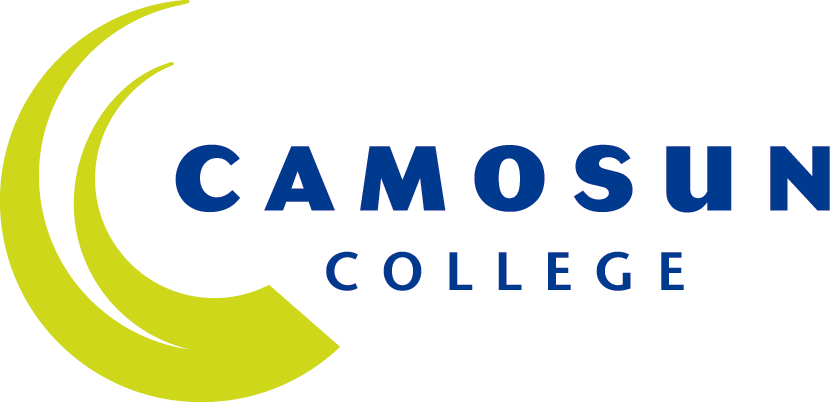 School of Arts & ScienceSOCIAL SCIENCES DEPARTMENTSOC 100Social Structure and OrganizationWinter 2014	(a)Instructor:Dr. Peter OveDr. Peter OveDr. Peter Ove	(b)Office Hours:Tuesday 10:00 am – 12:00pm or by appointmentTuesday 10:00 am – 12:00pm or by appointmentTuesday 10:00 am – 12:00pm or by appointment	(c)Location:Paul 320Paul 320Paul 320	(d)Phone:250-370-3348Alternative Phone:n/a	(e)Email:ovep@camosun.bc.caovep@camosun.bc.caovep@camosun.bc.ca	(f)Website:https://online.camosun.ca/https://online.camosun.ca/https://online.camosun.ca/TOPICREADINGSCLASSASSIGNMENTSIntroduction to sociologyChapter 1 with readingJan. 6 and 13Sociological approachesChapter 2 with readingChapter 3 (pages 98-101 only) with reading Jan. 13, 20, 27Social research methodsChapter 4 with readingJan. 27Reading Discussion 1 – Jan. 27Culture and societyChapter 5 with readingPages 110-112Feb. 3 and 17EXAM 1 – Feb. 3Socialization and identityChapter 6 with reading Feb. 24 and Mar. 3Reading Discussion 2 – Feb. 24Social inequality and classChapter 7 with readingpages 91-93Mar. 3, 10Gender and SexualitiesChapters 8 and 9 with readingsPages 93-98 and 101-103Mar. 10, 17 and 24EXAM 2 – Mar. 17Reading Discussion 3 – Mar. 24Race and ethnicityChapter 10 with readingPages 103-110 Mar. 24, 31 and Apr. 7EXAM 3 – April 7(a)   In-class exams (60%): There are three in-class exams; Each exam is worth 20% of your final grade. The exams will consist primarily of multiple-choice questions and will test your knowledge of assigned readings and lecture material. Please see course schedule above for tentative exam dates; exam 3 may be scheduled in the exam period. More information, along with some practice questions, will be provided in class prior to the first exam.(b)   Reading discussions (30%)Three times during the term (see above course schedule), you must submit a discussion of one of the primary-source readings from your textbook. You must submit a 400-600 word discussion of a reading of your choice. Each discussion must be submitted online prior to class that day. More information on this assignment will be provided in class. Each discussion is worth 10% of your final grade (for a total of 30%).(e)   In-class discussions (10%): During almost every class, there will be a group discussion assignment for you to complete. These discussion assignments will largely address the required readings, especially the primary-source readings. You will complete each assignment in groups of 3-4 students. The assignment will be graded either satisfactory or unsatisfactory, and all group members will receive the same grade. Each assignment is worth about 1% of your final grade.(BONUS)   Online Quizzes:You must read the required readings and then complete the online quiz prior to its due date (as listed on the course website). Each quiz is worth 0.3% bonus marks making all of the quizzes together worth a little under 3% bonus to your final grade.PercentageGradeDescriptionGrade Point
Equivalency90-100A+985-89A880-84A-777-79B+673-76B570-72B-465-69C+360-64C250-59DMinimum level of achievement for which credit is granted; a course with a "D" grade cannot be used as a prerequisite.10-49FMinimum level has not been achieved.0Temporary
GradeDescriptionIIncomplete:  A temporary grade assigned when the requirements of a course have not yet been completed due to hardship or extenuating circumstances, such as illness or death in the family.IPIn progress:  A temporary grade assigned for courses that, due to design may require a further enrollment in the same course. No more than two IP grades will be assigned for the same course. (For these courses a final grade will be assigned to either the 3rd course attempt or at the point of course completion.)CWCompulsory Withdrawal:  A temporary grade assigned by a Dean when an instructor, after documenting the prescriptive strategies applied and consulting with peers, deems that a student is unsafe to self or others and must be removed from the lab, practicum, worksite, or field placement.TOPICREADINGSCLASSASSIGNMENTSIntroduction to sociologyChapters 1 and 2Jan. 6 and 13Sociological approachesChapters 3, 4, 6, and pages 98-101Jan. 13, 20, 27Social research methodsChapters 7 and 8Jan. 27Reading Discussion 1 – Jan. 27Culture and societyChapters 9, 10, and pages 110-112Feb. 3 and 17EXAM 1 – Feb. 3Socialization and identityChapters 11 and 12 Feb. 24 and Mar. 3Reading Discussion 2 – Feb. 24Social inequality and classChapters 13, 14, and pages 91-93Mar. 3, 10Gender and SexualitiesChapters 15, 16, 17, 18 and pages 93-98 and 101-103Mar. 10, 17 and 24EXAM 2 – Mar. 17Reading Discussion 3 – Mar. 24Race and ethnicityChapters 19, 20, and pages 103-110 Mar. 24, 31 and Apr. 7EXAM 3 – April 7